Anhang VI: Beispiel eines Interviewleitfadens für Bewerbungsgespräche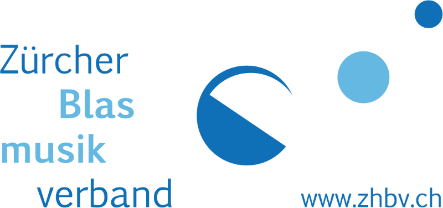 Selbsteinschätzung (persönliche Eigenschaften, Fähigkeiten, Vorlieben, Gefühle und Verhalten)Ideen zur Ausbildung und zur JugendförderungIdeen zu Kooperationen/Fusionen mit anderen VereinenIst die Nachhaltigkeit der Konzepte gewährleistet?Musikalische ArrangierfähigkeitenUmgang mit Absenzen und schlechter BesetzungWie werden die Schwachen gefördert?Was versteht er unter «Offener Kommunikation»Hilft er mit, Vereinskultur zu schaffen: Identifikation mit dem Verein und seinen ZielenInhaltliche Ausrichtung: Im Zentrum die Musik!Frage der Stärkeklasse (führt über Ausbildung, z.B. Bläserschulung im Korps oder einzeln, und durch Bildung von Ensembles, nicht über Verpflichtung von Zuzügern)Persönliche musikalische Ziele des Dirigenten (Wie will er sich entwickeln? Muss er sich noch «beweisen» oder hat er seine Ziele bereits erreicht?)Gehaltsvorstellung/Vertragsinhalte